Dice   30 min        3 participants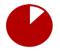 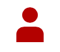 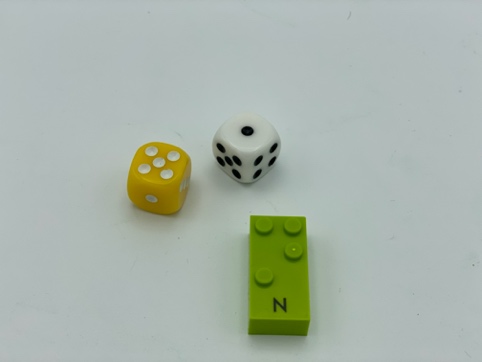 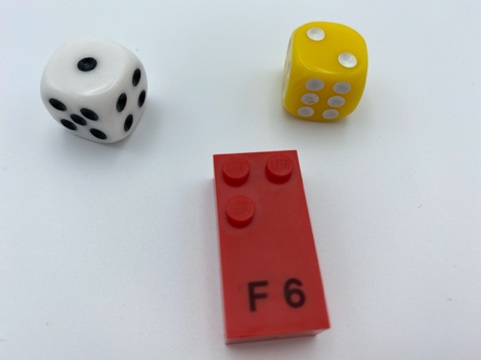 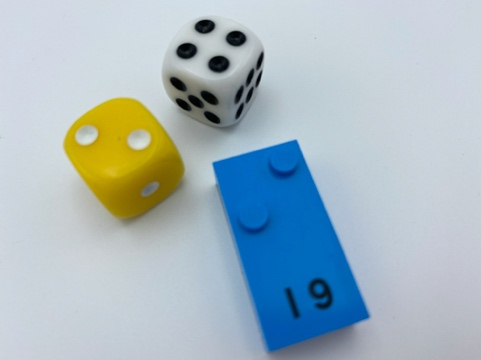 Let’s playPlayers taking turns:Roll the 2 dice and read the numbers.Find a brick with at least 2 of the dot numbers on your dice: i.e. roll a 2 and 5 - find a brick with at least dot 2 and dot 5 (G, H, Q, R…).Store the brick on your base plate.Roll doubles? Roll again.Keep playing until all players have at least 10 bricks.How to prepare1 base plate per playerAll the bricks2 diceFacilitation tipsEncourage light tactile exploration of the bricks, “Don’t try to crush them!”.Confusion between dot’s position in the braille cell, how we represent numbers in braille and the number of dots in the constellation can be avoided by saying “dot 2” and not only “2”Possible variationsChange the number of dice.Change the rules: find bricks without the studs equal to the numbers rolled.Children will develop these holistic skillsCOGNITIVE - Relate numbers 1 through 6 with braille cell positions/dot numberCREATIVE - Reproduce, assemble, organize, link graphic patterns and then create new onesPHYSICAL - Recognize and discriminate SHAPES by touch: recognize and interpret tactually solid embossed shapes, outlines of objects, raised lines, raised symbolsEMOTIONAL - Identify consequences of behaviors in social interactionsSOCIAL - Understand, respect and enforce rules and regulationsDid you knowChildren need high-quality interactions with peers and adults for this learning to take place.Young children show instances of regulating their thinking, feelings and behavior; they can stay focused during play, engage with peers, remember events, care for others and learn to wait for their turn.